Исходные данные:Для сплошной трехшарнирной арки или рамы (рис. 1.) требуется :a) Определить аналитические моменты, поперечные и нормальные силы в сечениях K1 и K2 от действия постоянной нагрузки;б) построить линии влияния M, Q, N для сечения K2 и по ним найти значения M, Q, N от той же постоянной нагрузки.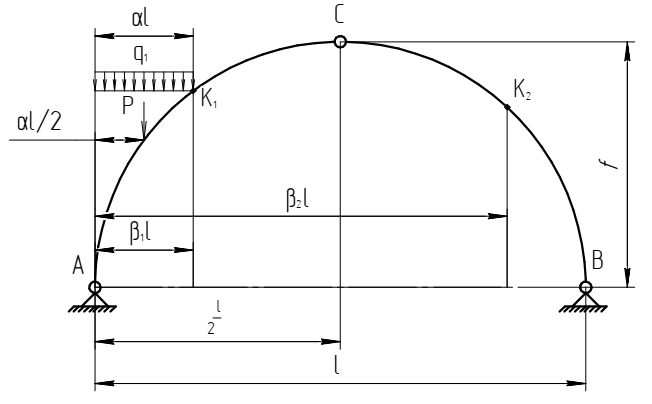 	                         Рисунок 1.Решение:1. Кинематический анализ.Для того, чтобы образованная стержневая система была геометрически неизменяема. необходимо, чтобы число степеней свободы w  стержневой системы, состоящей из n стержней, соединенных с помощью p шарниров, и имеющая C0 опорных стержней можно определить как:У нас система состоит из двух стержней, соединенных одним шарниром и имеющих четыре опорных стержня, тогда:2. Определение реакций в опорах арки.Для определения неизвестных реакция от опор вначале составляем для всей системы (рис.3.) три уравнения равновесия в виде равенства нулю суммы проекций всех сил на ось x, в виде равенства нулю суммы моментов относительно точек А и B соответственно: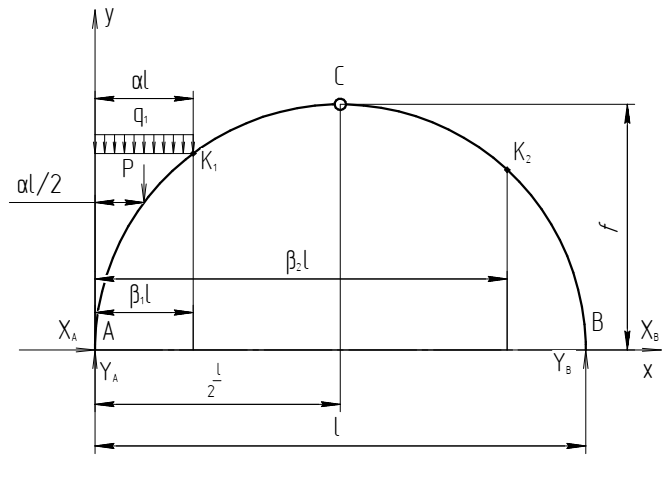 	                                 Рисунок 3.Далее систему (рис. 3.) разделим на составные стержни. Рассмотрим левый стержень (рис.4.) и составим сумму моментов относительно точки С: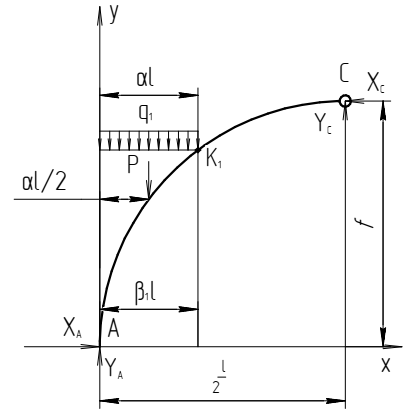 	                     Рисунок 3 .3. Определение внутренних силовых факторов в заданных поперечных сечениях арки.3.1. Сечение i1-i1:Определим y:3.2. Сечение i2-i2:Определим y: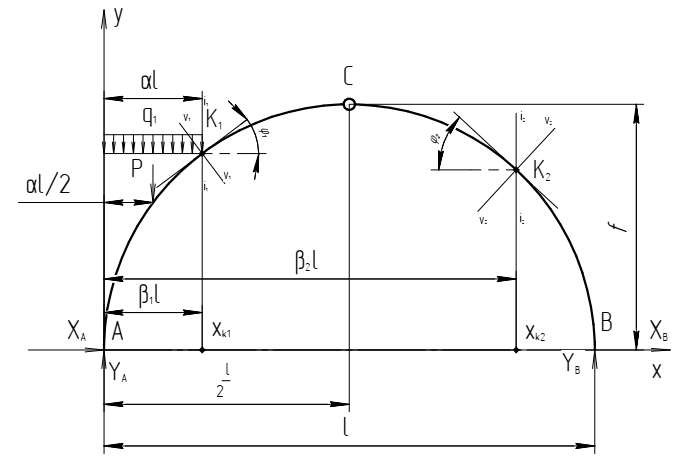 	         Рисунок 4.3.3. Сечение v1-v1:После того, того как определены реакции в вертикальных сечениях, можно определить реакции в поперечных сечениях арки.3.4. Сечение v2-v2:4. Линия влияния продольной силы, поперечной силы и изгибающего момента для заданного сечения арки.При перемещении единичной силы по арке в поперечных сечениях арки возникают внутренние силы: продольные силы N', поперечные силы Q', изгибающие моменты M'.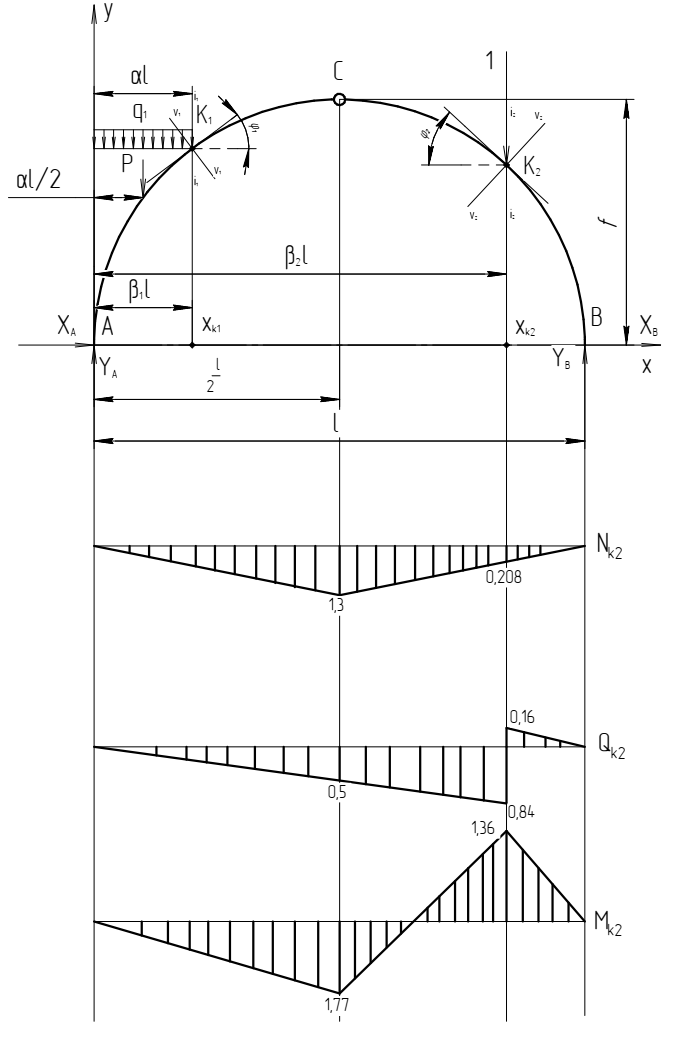                                                                  Рисунок 5.